Guía 1 de estudio y trabajo Elaboración de un ensayo Lea atentamente los siguientes pasos para la construcción de tu ensayo. Cómo hacer un ensayo Te diré exactamente cómo hacer un ensayo bien hecho. Intenté ser lo más breve posible. Mi objetivo es que, a la brevedad, hagas un ensayo de calidad. La práctica hace al maestro, como dicen las lenguas. Si te cuesta un poco de trabajo al principio, sólo analiza, es el esfuerzo necesario para lograr nuestro objetivo. Definición de Ensayo: 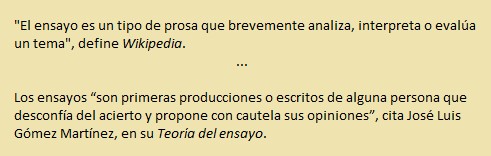 Partes del ensayo: El ensayo consta de tres partes fundamentales: introducción, desarrollo y conclusión. La introducción normalmente es corta, pero todo depende de la envergadura de nuestro escrito (algunas necesitaran una extensión remarcable, otras no). Su función es introducir al lector en el tema que trataremos y, si es necesario, ponerlo al tanto de lo que se ha dicho del tema hasta el momento. En ella se presenta la tesis. La tesis es la idea que buscamos realizar, esclarecer o sustentar a lo largo de nuestro ensayo y alrededor de ella se desarrollará el cuerpo del texto. Es, en sí, la semilla de la que nace el ensayo. Es lo primero que hay que dominar para saber cómo hacer un ensayo.Cómo hacer una introducción en ensayos de corte académico: Vayamos por partes. Ya que hemos elegido nuestro tema y lo hemos delimitado, ahora nos toca continuar por cómo hacer una introducción. La parte principal de la introducción es la tesis, que será el hilo conductor de nuestra argumentación para desarrollar el ensayo. Claudia Liliana Agudelo Montoya (“¿Cómo se hace un ensayo?”), profesora de la Universidad de Caldas, nos dice respecto a la hipótesis que: 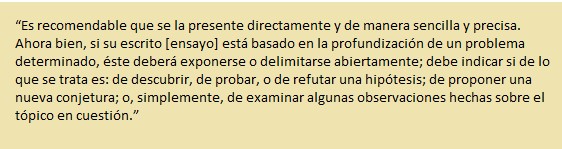 Ahora bien, para poder desarrollar una tesis que sea válida para iniciar con nuestra introducción, en primer lugar debemos estar enterados acerca del tema que escribiremos. Es recomendable, antes de comenzar a escribir, buscar fuentes bibliográficas que hablen acerca del tema que trataremos para conocer lo que otros opinan o juzgan. Es muy importante, en este aspecto, y si es que vamos a realizar un ensayo de tipo académico, ya sea para investigación o para el colegio o universidad, que estemos al pendiente de las publicaciones realizadas anteriormente sobre nuestro tema. Esto nos ayudará en dos cosas: a) Tendremos la capacidad de conocer a mayor profundidad el tema del que trataremos, y a su vez podemos ir escogiendo información que nos sea útil para soportar nuestro aparato crítico y sustentar nuestra tesis. b) Podremos darnos cuenta si alguien más ya ha tratado el tema del que pensábamos hablar y, si esto es así, cambiar nuestro tema desde antes de comenzar a redactar. Cómo hacer una introducción: Cuidado con la academia. Es importante, en ensayos académicos de nivel profesional, ser cuidadoso con las ideas, pues si una ya es usada, sin que nosotros nos hayamos dado cuenta, y la utilizamos en nuestro ensayo, sin dar crédito a la persona que antes que nosotros la había escrito, podemos incurrir en el plagio. Y el plagio es un asunto serio al momento de hablar de trabajos universitarios o trabajos realizados en centros de investigación. Cómo hacer una introducción en ensayos no académicos: Es importante también, a la hora de comenzar a redactar la introducción, que pensemos en un lenguaje que sea accesible y gentil con los lectores. Si vamos a hablar de metafísica, de vegetales, de las revoluciones por minuto de un motor de tres tiempos, o cualquier tema que queramos, es esencial tomar en cuenta que, mientras más ameno y entendible sea nuestro lenguaje, será de interés y accesibilidad a un mayor número de lectores. Por ejemplo, Albert Einstein escribió un pequeño libro llamado Sobre la teoría de la relatividad especial y general, y, en la introducción a este, comenta que el lenguaje que usa y el grado de matemáticas que aquí aparecen para explicar la teoría, no va más allá que las matemáticas que se ven en el nivel de bachillerato. ¿Con qué fin? La divulgación de temas como este es importantísima y mientras el número de lectores que puedan comprender el texto y les cause interés sea mayor, la ciencia de la física, en este ejemplo, seguirá adelante. La introducción que debemos escribir necesita hacer que el lector se interese por el tema del que hablaremos. Es, como en los géneros literarios, ese gancho que agarra al lector y lo obliga (por el interés que en él causa) a acompañarnos en nuestra disertación de pensamiento. Por ejemplo, Einstein comienza de esta forma su libro: 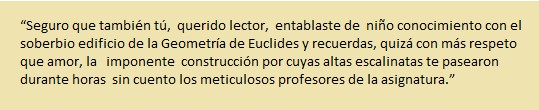 El desarrollo es el cuerpo del ensayo. Abarca la mayor parte del texto y en él se exponen los argumentos que aclaran y sustentan nuestra tesis. Aquí, si el ensayo requiere de un rigor académico, se insertará el aparato crítico (citas, notas y referencias) necesario para que nuestros argumentos sean sólidos. Recuerda que en esta parte de tu ensayo deberán aparecer las partes de un argumento, es decir, la base, garantía y respaldo (citas textuales o parafraseo). Para ello recuerda enumerar en un borrador todos los argumentos pertinentes a la hora de sustentar la tesis que planteaste al inicio. Recuerda que si quieres realizar un ensayo de tipo deductivo (triángulo invertido, más a menos) debes comenzar por ideas generales o aludiendo a la cultura popular con frases como “es sabido que” “todos conocemos”, etc.  Procura ir siempre leyendo lo que estás escribiendo para evitar errores de coherencia o cohesión del texto. En esta sesión de tu ensayo deben ir las llamadas citas textuales o parafraseo, en donde debes seguir al pie de la letra lo que señalan las famosas normas APA (estarán en otra guía). Es importante recordar que una cita textual es indicar tal cual el mensaje de un autor X (que tenga relación, experticia en el tema que seleccionaste), en cambio, el parafraseo es escribir lo que dijo el autor X (experto) con tus palabras, es decir, solo haces una especie de referencia a lo que tal persona señaló. Es importante recordarte que siempre debes indicar quién dijo lo que citaste o parafraseaste, pues si no lo haces caerás en el plagio. Recuerda que debes ser cauteloso a la hora de escoger tus citas textuales o parafraseo, pues todas estas ideas o argumentos deben sustentar tu tesis. Al ir finalizando tus argumentos debes siempre volver al inicio dándole una lectura analítica, ya que no debes perder nunca el foco de tu ensayo. La conclusión es la parte final del ensayo. En ella podemos hacer una recapitulación de las principales líneas argumentativas siguiendo una línea desde la tesis y terminar dando nuestro punto de vista o resolución final. La conclusión, en sí, consta de dos partes: la recapitulación de la tesis e ideas desarrolladas durante el cuerpo del ensayo, los argumentos (ya sean a favor o en contra); y la idea final, reflexión o punto de vista, que proponga al lector una interpretación de los resultados obtenidos a lo largo del ensayo. Algo que debemos tomar en cuenta, y que es esencial al momento de aprender cómo hacer una conclusión, es retomar la tesis y la pregunta principal que nos llevó a formularla, pero sin repetirlos, cosa que comprenderemos cómo realizar enseguida, al hablar de la recapitulación de ideas, y que nos funcionará para no parecer repetitivos ni fastidiar al lector. Es importante que, al momento de recapitular las ideas principales del ensayo, busquemos no repetirlas de manera idéntica, o con la misma extensión con que las expusimos. Aprovechemos que, en la mente del lector, esas ideas siguen teniendo una vigencia temporal casi inmediata para, solamente, propiciar con unas pocas palabras su resurgimiento. Por ejemplo, si hablamos de que los calcetines fueron creados en una época remota, justo después de los guantes, y se utilizaban sólo en invierno, pues el calzado nació siglos antes y no se juzgaban necesarios todavía, podemos remitirnos simplemente al “tiempo en que aparecieron los calcetines”, sin hacer mención de fechas ni suposiciones respecto a su origen. Hay que buscar la mejor manera de recapitular, con el menor número de palabras que podamos (pero con claridad), el cuerpo entero del ensayo pues, si un argumento está fuera o quedó sin relación con la idea concluyente, quedarán, como dicen, “cabos sueltos” y el ensayo perderá credibilidad. Debemos tomar en cuenta que los argumentos se van sumando conforme avanza el ensayo y si, por ejemplo, el argumento número tres que utilicemos es resultado de los dos primeros argumentos, podremos sólo recapitular este último. Sin embargo, hay que tener cuidado de que ese argumento, que sintetiza a otros dos, los refleje o contenga implícitos. Otro punto importante que debemos tomar en cuenta es que no debemos introducir nuevos argumentos en la conclusión. Lo que debemos introducir en ella es una reflexión, un comentario final, nuestro punto de vista, respecto a los resultados de nuestro ensayo. En este sentido, siendo un ensayo libre, buscaremos que nuestro ensayo, para tener mayor influencia en los lectores, concluya con un aspecto que sea cercano a lo universal, y no a lo particular. Si, por ejemplo, hablamos de la tristeza y las lágrimas de cocodrilo, buscaremos concluir con afirmaciones no en primera persona, sino que incluyan al lector también: “Y si con las lágrimas de cocodrilo nuestro corazón no se limpia de ponzoña, es bueno llorar de tristeza, como también lo es llorar de felicidad”. Y no: “Y si con las lágrimas de cocodrilo mi corazón no se limpia de ponzoña, es bueno que llore de tristeza, como también lloro de felicidad”. Recordemos, ahora que aprendimos cómo hacer una conclusión y tenemos ya las bases sentadas de cómo hacer un ensayo bien, en su totalidad, que lo más importante es el lector, y si éste no es tomado en cuenta a la hora de realizar nuestros trabajos, es posible que tampoco se nos tome en cuenta para ser leídos de manera atenta. ¿Qué características internas debemos conocer para saber cómo hacer un ensayo? Además de estas partes esenciales, para saber cómo hacer un ensayo debemos conocer algunas de las características internas (cualidades) que este género literario posee: El ensayo necesita tener actualidad del tema tratado. En este sentido, podemos guiarnos para la elección del tema tomando en cuenta el tipo de público al que va dirigido. El ensayo no pretende agotar todas las posibilidades de un tema, sino que se enfoca solo a una parte del mismo. Se pueden parafrasear las citas que realicemos para amenizar la lectura (depende del estilo que busquemos). Es importante que el ensayo tenga un carácter dialógico para mantener la atención del lector. El ensayo puede servir como confesión, ser subjetivo. A diferencia de otros géneros literarios, el ensayo carece de estructura rígida. Obedece, más bien, al discurrir de la mente del autor. Por su estructura flexible, el ensayo acepta digresiones, siempre y cuando tengan una intención determinada dentro del cuerpo mismo del texto. Debe sugerir algo o estimular a la reflexión, causar interés; y si logramos cambiar la perspectiva del lector respecto al tema, habremos triunfado. ¿Cómo hacer un ensayo si no tienes tema definido? A partir de cualquier tema puede surgir un ensayo. Ahora que sabes a grandes rasgos cómo hacer un ensayo, una última sugerencia: es recomendable, antes de comenzar la escritura de tu ensayo, dar lectura a ensayos que estén consagrados por el paso del tiempo. El tiempo es sabio, dicen por allí, y los escritos que perduran diversas épocas lo hacen por su sencillez y porque, a pesar de tantos años, siguen siendo actuales. Pasos para hacer un ensayo: 1.- Haz una investigación bien hecha del tema que vas a escribir Antes de que empieces a escribir debes saber bien de lo que vas a redactar. Puedes buscar en Internet o en la biblioteca local acerca de tu tema. Puedes pedir ayuda al encargado de la biblioteca para buscar los mejores libre que te ayuden en tu investigación. A muchos profesores no les gusta que uses Wikipedia como fuente de información, averigua si tu profesor la acepta o no antes de empezar tu redacción (en este caso no se acepta). TE SUGIERO QUE USES BUSCADORES SERIOS COMO GOOGLE ACADÉMICO (SCHOLAR). 2.- Como evaluar la fuente de información: Autor o creador: ¿Cuáles son las credenciales del autor (tipo de educación, libros escritos, experiencia) en esta área? ¿Has visto al autor citado en otras fuentes? Los autores respetables son citados frecuentemente por otros escolares. Año de la publicación: ¿La fuente de información está al día? Los temas médicos o científicos deben tener una fuente de información actual. Los temas de humanidades ocupan que se hayan escrito hace muchos años. Edición: ¿Es la primera edición? Si la fuente lleva varias ediciones es que requirió actualizaciones. ¿Quién publicó la fuente? 3.-  Busca y analiza otros ensayos bien hechos de tu tema Busca ensayos de tu tema que vas a escribir, y pregúntate ¿qué es lo que hace al ensayo estar bien redactado? Una de las formas más efectivas para desarrollar tus habilidades de escritura es analizar los escritos de alguien más. Ver muchos estilos de escritura, y diferentes maneras de abordar un tema es de mucha ayuda. En la era del Internet, es muy fácil encontrar ensayos para revisar en cualquier tema. Considera los siguientes ejemplos: Ejemplos profesionales. Un excelente lugar para empezar son por los ensayos escritos por profesionales. Verás como un profesional estructura y crea el ensayo, aparte de que el argumento del profesional te va a resultar de gran ayuda al escribir tu ensayo Ejemplos de Internet – El mundo del Internet ofrece un mundo de información – y esto incluye decenas de miles de ensayos. Hay muchos ensayos en Internet de tu tema que te pueden ayudar. Blogs – Busca blogs de autores respetables que te pueden dar ideas para escribir tu ensayo.  4.- Haz una lluvia de ideas para empezar con tu redacción La lluvia de ideas es un método que pueden usar los estudias para generar ideas para redactar su ensayo. Aquí tu meta es poner tus pensamientos en papel sin preocuparte de estar organizado, si tienen sentido o que podrían encajar tus pensamientos unos con otros. Ejemplo: si tu tema es “La importancia del currículum vitae para encontrar un buen trabajo”, intenta poner todas tus ideas de porqué es importante escribir un currículum bien hecho en el papel sin tomar en cuenta que tan buenas sea o no. Ya que pusiste todo lo que se te ocurrió selecciona las mejores para hacer tu ensayo. Esto no funciono para todos, hay personas que la lluvia de ideas no es de mucha ayuda para otras personas si lo es. 5.- Elige el argumento o la propuesta de tu ensayo Un ejemplo de un argumento de un ensayo: “La existencia del imperio británico del siglo XVII al Siglo XIX tuvo muchas consecuencias en la formación del mundo moderno, al crear instituciones que pudieron dar las bases para formación de la economía de Estados Unidos, la economía más grande del mundo actualmente” 6.- Haz un plan de tu ensayo Ordena tus ideas. Escribe una idea principal, y abajo escribe mínimo 3 argumentos que sostienen tu idea principal. La proposición: “La formación del Imperio británico en la era colonial hizo al mundo moderno” Ejemplo 1: “El idioma que más se usa en los negocios a nivel internacional actualmente es el inglés” Ejemplo 2: “La economía más grande del mundo actualmente es Estados Unidos, una excolonia del imperio británico” Ejemplo 3: “El país con más consumismo per cápita es Australia, en el pasado una colonia británica” 7.-  Escribe el desarrollo de tu ensayo Aquí escribe tus argumentos y tus ideas de forma detallada. Toma en cuenta el número de palabras o párrafo como límite mínimo y máximo que te pidió tu profesor. 8.- Redacta el título de tu ensayo y una introducción hecha de forma correcta 9.- Haz la conclusión de tu ensayo 10.- Revisa tu ensayo Como es casi imposible de ser objetivo con tu propio ensayo si lo revisas de forma inmediata. Puedes optar por esperar un tiempo o buscar alguien que te ayuda a revisarlo. Espera un día antes de revisar tu ensayo para estar con la mente fresca. No entregues un ensayo sin haberlo editado y revisado antes, aumentas la probabilidad de que tenga errores y no expliques de forma específica tus ideas. Asegúrate que no tengas ni un solo error de ortografía. Es uno de los errores básicos que no se puede permitir en un ensayo. Asegúrate que no tengas ningún error ortográfico. Si tienes duda de cómo se escribe alguna palabra búscala en el diccionario o en un buscador en Internet como se escribe de forma correcta. Asegúrate que no tengas ni un solo error en el uso de puntos y comas. Elimina las palabras que repites mucho o que no se ocupen. No escribas tu ensayo de manera informal. Debes de escribir tu ensayo con un tono serio. Quita la información que se desvíe del tema y del argumento principal de tu ensayo. MANOS A LA OBRAConsiderando todo lo indicado en esta guía, te invito a redactar el primer borrador de tu futuro ensayo. Utiliza todos los espacios correspondientes. En esta ocasión solo te pediré una cita textual sin respetar las normas APA (pero en el siguiente esto sí se evaluará). Recuerda el título, el estilo formal y el carácter argumentativo crítico por sobre todo. El tema es libre. (Puedes enviarlo a mi correo: aracelli.escobar@elar.cl, o por fuerza mayor ir a dejarlo al liceo). Tienes hasta el 24/03/2020 para entregarlo, de lo contrario no lo corregiré.TITULO: Nombre:Curso:Fecha:Objetivos y/o habilidades a evaluar: Identificar las características del ensayo y los pasos a seguir para su elaboración.Escribir un mini ensayo. 